Экскурсионный тур «Владикавказ-Грозный-Ингушетия» (2 дня/1ночь) 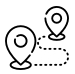 Маршрут
Пятигорск -Владикавказ-Грозный - Ингушетия - ПятигорскПобывав в этом туре, Вы посетите почти все республики Кавказа. Вы сами сможете оценить самобытность народов каждой из них, познать и сравнить национальные традиции и обряды, понять, как история Кавказа вплетена в историю всего нашего Отечества и какое значение Кавказ всегда имел для России. 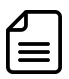 Уникальная кавказская природа просто покорит Вас своими горными ущельями, заснеженными вершинами и пьянящим чистым воздухом.Почувствуй наш Кавказ!!!. Точное время встречи представителя тур компании с туристами будет указано в программе с таймингом.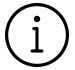 Во время путешествия необходимо иметь наличные деньги на дополнительные расходы. Банковские карты для оплаты принимаются не везде.Тур заканчивается в 18.00. Просьба приобретать обратные билеты с учетом этого факта.Туристская компания оставляет за собой право менять время выезда, последовательность автобусных и пешеходных экскурсий, замену их равноценными. Также возможна замена заявленных по программе отелей на равноценные.ПРОГРАММА ТУРА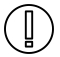 Что взять с собой в путешествиедокументы, необходимые в поездку (оригинал паспорта и свидетельства о рождении для детей до 14 лет, медицинский полис ОМС).удобную спортивную обувьплащ-дождевиксолнцезащитные очки и кремкупальники и наряды для фотосессийличную аптечку и средство от укусов насекомых (при необходимости)деньги на личные цели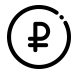 Стоимость тураДоплата за доп. сутки, за номер в рублях:(при необходимости до\после тура в г. Пятигорске):* стоимость дополнительных суток в отеле «Машук» и в отеле «Бештау» может меняться в зависимости от дат заезда. 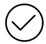 Что входит в стоимость тура:проживание1 завтрак2 обеда1 ужинэкскурсионное и транспортное обслуживание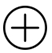 Дополнительно оплачиваетсявходные билетыКурортный сбор – 100 руб./взр./день(при проживании в г. Пятигорске, оплачивается в отеле при заселении).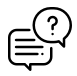 Как оплачивать курортный сбор?В соответствии с ФЗ «О курортном сборе», гости должны самостоятельно оплатить курортный сбор по прибытию в средство размещения (отель) наличными или банковской картой. Сумма курортного сбора не может быть включена в стоимость проживания, а также других услуг.___________________________________Продолжительность тура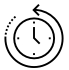 2 дня/ 1 ночь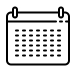 Даты заездов в 2023 г.:Февраль: 22.02-23.02; Март: 08.03-09.03; 22.03-23.03Апрель: 05.04-06.04; 30.04-01.05;Май: 07.05-08.05; 24.05-25.05;Июнь: 07.06-08.06; 21.06-22.06;Июль: 07.07–08.07; 26.07-27.07Август: 09.08-10.08; 23.08-24.08;Сентябрь: 06.09–07.09; 20.09-21.09;Октябрь: 04.10-05.10; 18.10-19.10;Ноябрь: 01-02.11; 15-16.11; 29-30.11Место и время сбора группы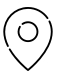 г. Пятигорск, 06.30Даты заездов в 2023 г.:Февраль: 22.02-23.02; Март: 08.03-09.03; 22.03-23.03Апрель: 05.04-06.04; 30.04-01.05;Май: 07.05-08.05; 24.05-25.05;Июнь: 07.06-08.06; 21.06-22.06;Июль: 07.07–08.07; 26.07-27.07Август: 09.08-10.08; 23.08-24.08;Сентябрь: 06.09–07.09; 20.09-21.09;Октябрь: 04.10-05.10; 18.10-19.10;Ноябрь: 01-02.11; 15-16.11; 29-30.11Место окончания тура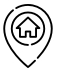  г. Пятигорск (ориентировочно в 20.00)Даты заездов в 2023 г.:Февраль: 22.02-23.02; Март: 08.03-09.03; 22.03-23.03Апрель: 05.04-06.04; 30.04-01.05;Май: 07.05-08.05; 24.05-25.05;Июнь: 07.06-08.06; 21.06-22.06;Июль: 07.07–08.07; 26.07-27.07Август: 09.08-10.08; 23.08-24.08;Сентябрь: 06.09–07.09; 20.09-21.09;Октябрь: 04.10-05.10; 18.10-19.10;Ноябрь: 01-02.11; 15-16.11; 29-30.11деньПрограммаДоп. расходы1 день06:30 Выезд во Владикавказ.Обзорная экскурсия по Владикавказу-пешеходная прогулка по старинным улицам города-посещение Мемориала Военной СлавыОбед во Владикавказе Переезд в Ингушетию- Посещение Таргимской котловины - Древний башенный комплекс Таргим и Эгикал- Посещение древнего храма Тхаба – Ерды (пешком 20 минут)Размещение в гостинице Грозного. Ужин в отеле.Свободное время.200 рублей с человека - экологический сбор в Ингушетии2 деньЗавтрак в отеле. Освобождение номеров. Выезд на экскурсию по г. Грозный- Грозный – Сити.- Музей Ахмада Кадырова- Мечеть «Сердце Чечни»Обед - Мечеть «Гордость Мусульман» г. Шали- Мечеть «Сердце Матери» г. АргунВозвращение в Пятигорск. Свободное время.300 рублей с человека - подъем на смотровую площадку «Грозный Сити» и вход в музейНазвание отеляСтоимость тура на 1 человека, руб.«Беркат»***, 2-х местный «Стандарт» 19 900«Беркат»***, 1-но местный «Стандарт» 20 950Название отеляСтоимость номерас завтраком «Южная»**, 2-х местный «Стандарт»2 000«Южная»**, 1-но местный «Стандарт»1 400«Пятигорск»**, 2-х местный «Стандарт»3 000«Пятигорск»**, 1-но местный «Стандарт»1 800«Машук»**, 2-х местный «Стандарт»4 100*«Машук»**, 1-но местный «Стандарт»3 350*«Интурист»***, 2-х местный «Стандарт»3 700«Интурист»***, 1-но местный «Стандарт»3 300«Интурист»***, 2-х местный «Джуниор Сюит комфорт» (2-х комнатный номер DBL раскладной диван)6 350«Интурист»***, 1-но местный «Джуниор Сюит комфорт» (2-х комнатный номер DBL раскладной диван)5 850«Бештау»***, 2-х местный «Стандарт»5 200*«Бештау»***, 1-но местный «Стандарт»4 700*